Ονοματεπώνυμο:……………………………………………………..     Τάξη: Α2ΠΡΟΒΛΗΜΑΤΑ: Μαθαίνω το περισσότερο  και το λιγότεροΗ  Τόνια   έχει   6  κυβάκια: 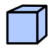 Η   Αλεξία έχει 3 κυβάκια περισσότερα(παραπάνω)  από την Τόνια:   Πόσα  κυβάκια έχει η Αλεξία;  Δηλ. η Αλεξία έχει όσα έχει η Τόνια, αλλά και 3 παραπάνω. Η  Αλεξία   έχει:     6 + 3 = 9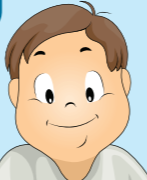 ……………………………………………………………………………………………………………………..Ο  Νίκος   έχει   9  μπαλάκια: 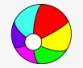 Ο   Θωμάς   έχει 2 μπαλάκια λιγότερα από τον  Νίκο:   Πόσα  έχει ο   Θωμάς;  Δηλ.  ο   Θωμάς  ΔΕΝ  έχει   όσα    μπαλάκια   έχει ο   Νίκος, αλλά   έχει  2   λιγότερα από αυτόν.Ο   Θωμάς   έχει:     9 - 2 = 7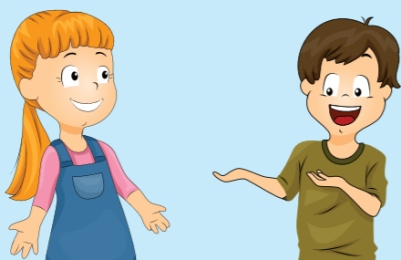 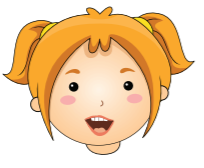 